РОССИЙСКАЯ ФЕДЕРАЦИЯКАРАЧАЕВО-ЧЕРКЕССКАЯ РЕСПУБЛИКАМУНИЦИПАЛЬНОЕ КАЗЁННОЕ ОБЩЕОБРАЗОВАТЕЛЬНОЕ УЧРЕЖДЕНИЕ"СРЕДНЯЯ ОБЩЕОБРАЗОВАТЕЛЬНАЯ ШКОЛА №3 г.УСТЬ-ДЖЕГУТЫ»УСТЬ-ДЖЕГУТИНСКОГО МУНИЦИПАЛЬНОГО РАЙОНА369300 РФ, Карачаево-Черкесская Республикаг.Усть-Джегута, ул.Коммунистическая,1е-mail schkola09.3@yandex.ru.http://dg-sosh3.ru/тел. (887875) 7-17-99, факс  7-17-99от  25.09.2019г.Рейтинговая таблица Всероссийской олимпиады школьниковна школьном  этапе по астрономии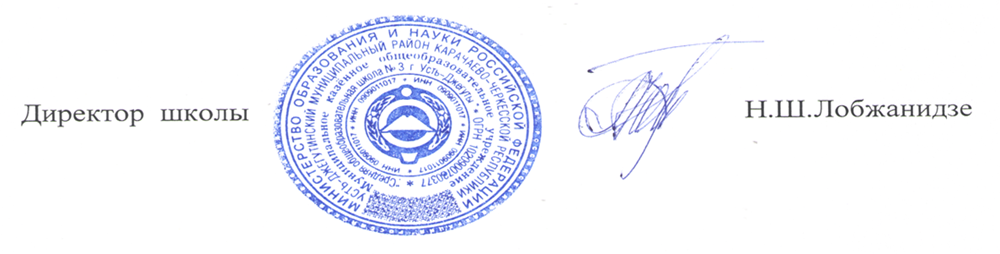 №ФИО(полностью)ДатарожденияклассместоКол-вобалловПаспорт.данныеДом.адресФ.И.О.учителя(полностью)ДатаРожд.Стажработы1Узденова Карина Тохтаровна28.12. 20021011591  16                  №735024г.Усть-Джегута       ул.Совхозная,6                Биджиев Азамат Идрисович15.03.199732Узденов Карим Тохтарович28.12. 2002101591  16                  №735024г.Усть-Джегута       ул.Совхозная,6                Биджиев Азамат Идрисович15.03.199733Акбаев Мухаммат                                         Курманович10.05.20031031491    17                     №742588г.Усть-Джегута                   ул.Транспортная,27        Биджиев Азамат Идрисович15.03.199734Тебуева Зухра Казбековна23.03.20031031191   17                       №738236г.Усть-Джегута                      ул.Прикубанская,56     Биджиев Азамат Идрисович15.03.19973